с.Каратузское						               07.11.2023Заключениепо результатам финансово-экономической экспертизы проекта постановления администрации Каратузского района «О внесении изменений в постановление администрации Каратузского района от 28.10.2013 № 1011-п «Об утверждении муниципальной программы «Управление муниципальными финансами»».(проект постановления администрации Каратузского района внесен  финансовым управлением администрации Каратузского района сопроводительным письмом от  31.10.2023 б/№)В соответствии со статьей 8 Положения о Контрольно- счетном органе Каратузского района, утвержденного решением Каратузского районного Совета депутатов от 14.12.2021 № Р-96 проведена финансово-экономическая экспертиза проекта постановления администрации Каратузского района «О внесении изменений в постановление администрации Каратузского района от 28.10.2013 № 1011-п «Об утверждении муниципальной программы «Управление муниципальными финансами»»  (далее –муниципальная программа, программа), по результатам, которой установлено следующее.             I. Анализ соответствия целей и задач муниципальной программы основным направлениям государственной политики Российской Федерации и Красноярского края в соответствующей сфере 1.1. Приоритеты государственной политики Российской Федерации и края в сфере управления финансами обозначены в следующих нормативных правовых актах:  государственная программа Российской Федерации «Управление государственными финансами и регулирование финансовых рынков», утвержденная постановлением Правительства Российской Федерации от 15.04.2014 № 320; государственная программа Красноярского края «Управление государственными финансами», утвержденная постановлением Правительства Красноярского края от 30.09.2013 № 501-п (далее-государственная программа). Приоритеты государственной политики Красноярского края в сфере управления финансами нашли частичное отражение в муниципальной программе.1.2.Муниципальная  программа предусматривает решение следующих основных задач в сфере управления финансами района, заявленных на уровне края и Российской Федерации: обеспечение долгосрочной сбалансированности бюджета; повышение качества управления муниципальными финансами.             II. Анализ соответствия целей и задач муниципальной программы приоритетам социально-экономического развития Каратузского района в соответствующей сфере.2.1.Цели, задачи и приоритеты социально-экономического развития отраженные в муниципальной программе соответствуют приоритетам социально-экономического развития Каратузского района, отраженным в Стратегии социально-экономического развития Каратузского района до 2030 года, утвержденной решением Каратузского районного Совета депутатов от 19.02.2019 № 24-197 (далее-Стратегия), это решение задачи по совершенствованию системы управления муниципальными финансами, через реализацию муниципальных программ.            III. Анализ структуры и содержания муниципальной программы.3.1.Структура, цели и задачи муниципальной программы  не изменены.Муниципальная программа состоит из трех подпрограмм:«Создание условий для эффективного и ответственного управления муниципальными финансами, повышения устойчивости бюджетов муниципальных образований Каратузского района» (далее-Подпрограмма № 1);«Обеспечение реализации муниципальной программы и прочие мероприятия» (далее-Подпрограмма № 2);«Обеспечение качественного бухгалтерского, бюджетного и налогового учета в муниципальных учреждениях Каратузского района» (далее-Подпрограмма № 3).	3.2.Целью муниципальной программы является обеспечение долгосрочной сбалансированности и устойчивости бюджетной системы Каратузского района, повышение качества и прозрачности управления муниципальными финансами, а также создание эффективной организации бухгалтерского, бюджетного и налогового учета в муниципальных учреждениях. Реализация муниципальной программы направлена на достижение следующих задач: обеспечение равных условий для устойчивости бюджетов муниципальных образований Каратузского района, обеспечение сбалансированности местных бюджетов; создание условий для эффективного, ответственного и прозрачного управления финансовыми ресурсами в рамках выполнения установленных функций и полномочий, а также повышения эффективности расходов районного бюджета; обеспечение эффективной организации и ведения бухгалтерского, бюджетного и налогового учета и отчетности, документального и взаимосвязанного их отражения в бухгалтерских регистрах.3.3. Изменено значение 3 целевых показателей:Значение 2-х целевых показателей изменено в сторону уменьшения: «Доля расходов районного бюджета, формируемых в рамках муниципальных программ Каратузского района)», «Объем налоговых и неналоговых доходов местных бюджетов в общем объеме доходов местных бюджетов».Значение 1-го целевого показателя изменено в сторону увеличения: «Корректирующий коэффициент, установленный для выравнивания муниципальным районом уровня бюджетной обеспеченности».3.4. В нарушение Порядка принятия решений о разработке муниципальных программ Каратузского района, их формирования и реализации, утвержденного постановлением администрации Каратузского района от 24.08.2020 № 674-п (далее-Порядок № 674-п), согласно которого, плановые значения целевых показателей за отчетные года заменяются на фактическое значение показателя, в представленном проекте муниципальной программы значения целевых показателей за отчетные годы не соответствуют значению аналогичных показателей по отчету о реализации муниципальной программы: в приложение № 1 к паспорту муниципальной программы значение показателя «Объем налоговых и неналоговых доходов местных бюджетов в общем объеме доходов местных бюджетов» за 2021 год-16351,8 тыс. рублей, за 2022 год-18846,4 тыс. рублей не соответствует значению аналогичного целевого показателя по отчету о реализации муниципальной программы за 2022 год, а именно 2021 год-15 910,57 тыс. рублей, 2022 год-15910,57 тыс. рублей.3.5.В разделе 5 паспорта муниципальной программы по подпрограмме № 2 обозначено  решение двух задач, что не соответствует Приложению № 4 к муниципальной программе, а именно, в табличной части паспорта подпрограммы № 2 предложено решение трех задач: повышение качества планирования и управления муниципальными финансами, развитие программно-целевых принципов формирования бюджета, а также содействие совершенствованию кадрового потенциала муниципальной финансовой системы Каратузского района; обеспечение доступа для граждан к информации о районном бюджете и бюджетном процессе в компактной и доступной форме; осуществление внутреннего муниципального финансового контроля (замечание было отражено в заключении на проект муниципальной программы на 2023 год).3.6.В разделе 5 текстовой части муниципальной программы предусмотрено, что  результатом реализации подпрограммы № 2 является повышение показателя результативности «доля расходов районного бюджета формируемых в рамках муниципальных программ», что противоречит  приложению № 1 к паспорту муниципальной программы и приложению № 1 к подпрограмме № 2, где значение аналогичного показателя на  текущий 2022 год и плановый период 2024-2026 годы не имеет тенденции к увеличению и составляет ежегодно «не менее 90%»(замечание было отражено в заключении на проект муниципальной программы на 2023 год).3.7.В табличной части паспорта подпрограммы №1 не верно указан год финансирования 2024 год, вместо 2025 год.             IV. Анализ ресурсного обеспечения (анализ структуры управления, кадровые и финансовые ресурсы). 4.1. Структура управления муниципальной программой не изменена, соответствует поставленным в ней целям и задачам и отражает действующие полномочия ответственного исполнителя и соисполнителей муниципальной программы. Ответственный исполнитель муниципальной программы финансовое управление. Соисполнители муниципальной программы администрация Каратузского района и сельские администрации Каратузского района. 	4.2. Перечень ответственных исполнителей и соисполнителей муниципальной программы, соответствует постановлению администрации Каратузского района от 17.10.2022 № 800-п «Об утверждении перечня муниципальных программ Каратузского район».  Структура муниципальной программы соответствует указанному постановлению. 4.3.Финансирование муниципальной программы осуществляется за счет средств краевого и местного бюджетов и составляет на 2014-2026 годы в сумме 1 439 857,01 тыс. рублей. На предстоящий бюджетный цикл объем финансирования муниципальной программы составит в сумме 462 795,31 тыс. рублей, в том числе средства краевого бюджета-56 494,10 тыс. рублей, средства местного бюджета-406 300,91 тыс. рублей.Замечания контрольно-счетного органа Каратузского района, изложенные в настоящем заключении, подлежат устранению в сроки, установленные частью 2 статьи 179 Бюджетного кодекса Российской Федерации.Председатель Контрольно-счетного органаКаратузского района							Л.И. Зотова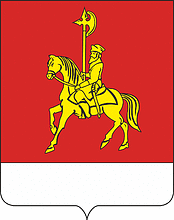                                     Контрольно-счетный орган Каратузского района